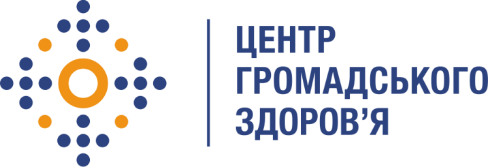 Державна установа 
«Центр громадського здоров’я Міністерства охорони здоров’я України»оголошує конкурс на відбір «Консультанта з організації роботи зі зверненням громадян» в рамках проекту «Надання підтримки Центру громадського здоров’я МОЗ України для зміцнення та розбудови спроможності системи охорони здоров’я для здійснення кращого моніторингу, епідеміологічного нагляду, реагування на спалахи захворювання та їхньої профілактики»Назва позиції: Консультант з організації роботи зі зверненням громадянТермін надання послуг:  липень – серпень 2021 рокуІнформація щодо установи:Головним завданнями Державної установи «Центр громадського здоров’я Міністерства охорони здоров’я України» (далі – Центр) є діяльність у сфері громадського здоров’я. Центр виконує лікувально-профілактичні, науково-практичні та організаційно-методичні функції у сфері охорони здоров’я з метою забезпечення якості лікування хворих на cоціально-небезпечні захворювання, зокрема ВІЛ/СНІД, туберкульоз, наркозалежність, вірусні гепатити тощо, попередження захворювань в контексті розбудови системи громадського здоров’я. Центр приймає участь в розробці регуляторної політики і взаємодіє з іншими міністерствами, науково-дослідними установами, міжнародними установами та громадськими організаціями, що працюють в сфері громадського здоров’я та протидії соціально небезпечним захворюванням.Завдання:Прийом телефонних дзвінків.Надання усних роз’яснень громадянам.Надання допомоги щодо оформлення письмових звернень, у встановленому законом порядку.Підготовка проектів письмових відповідей на звернення громадян.Виконання інших поточних доручень, інших завдань, які виникають у діяльності Центру і надходять до Відділу, у межах компетенції.Вимоги до професійної компетентності:Повна вища освіта.Досвід роботи на аналогічній посаді від 1-го року; досвід роботи в call центрі буде перевагою.Високий рівень комп’ютерної грамотності, навички роботи з MS Word, MS Excel, MS PowerPoint, мережею Інтернет, Google Docs.Навички роботи з оргтехнікою та Міні-АТС.Відмінне знання української мови та володіння англійською не нижче рівня Intermediate.Вміння працювати з великим обсягом інформації.Знання основ ведення діловодства.Відповідальність, пунктуальність, уважність, ініціативність, стресостійкість, робота на результат.Резюме мають бути надіслані електронною поштою на електронну адресу: vacancies@phc.org.ua. В темі листа, будь ласка, зазначте: «234 - Консультант з організації роботи зі зверненням громадян».Термін подання документів – до 25 червня року, реєстрація документів 
завершується о 18:00.За результатами відбору резюме успішні кандидати будуть запрошені до участі у співбесіді. У зв’язку з великою кількістю заявок, ми будемо контактувати лише з кандидатами, запрошеними на співбесіду. Умови працевлаштування можуть бути докладніше обговорені під час співбесіди.Державна установа «Центр громадського здоров’я Міністерства охорони здоров’я України»  залишає за собою право повторно розмістити оголошення про вакансію, скасувати конкурс на заміщення вакансії, запропонувати посаду зі зміненими обов’язками чи з іншою тривалістю контракту.